Subject Development Plan: Global Learning 2020-2021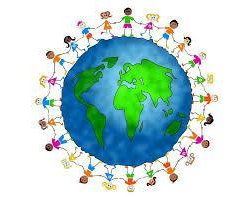 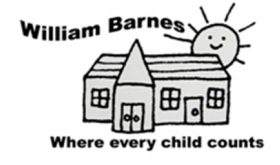 REVIEWED Jan ’21 Not yet achieved Work in progress AchievedKey Issue: Develop Global Learning within the taught school curriculum, launch school commitments to SDG’s SDG= United Nations Sustainable Development goals.ObjectivePlanned ImpactProcessWho and When ResourcesMonitoringReviewNext StepsTo make a link with an international school using British Council Connecting ClassroomsContributes to coverage of Global Learning objectives. Pupils gain an understanding of another culture, life beyond the UK and how we are connected to others and to work collaboratively with another school on Global Issues.Use British Council and connecting classrooms website to match with a global school. Begin communication, organise connecting pupils and complete a collaborative projectLG 2020-2021*timescale will depend on global covid restrictionsNAKWAchievedLink made with a school in Nepal although all on hold due to covid situationTo complete an initial launch of the schools chosen SDG pledges to the pupils and wider communityWhole school community aware of and given the opportunity to support our efforts.Positive press coverage for the school.Hold launch assembly and letter to parents.Write article for Blackmore Vale.LG Autumn 1Oct 6th AssemblyAssembly timeKWSchool assembly completed in Autumn 1 rest on hold due to covid school closureTo launch one SDG each term as per whole school plan (Annex A)Pupils are engaged in the focus for the term, school is making a positive contribution to the SDG One SDG will be focused on per term, led by a different member of staff as per plan. A working party of pupils will be used to launch and drive the SDG projectsAutumn – GM/JNSpring – KWSummer - LGTime for teachers to meet with pupils.LG/KWY4 class launched SDG 12 and have begun plogging intitiative including a guest speaker assembly on plastic pollution and ploggingTo apply for the International Schools Award – Foundation LevelTo gain recognition for the schools work around Global Learning. To raise the profile of Global Learning across the school community.LG to submit action plan for approval by 15th NovemberLG to submit action plan for approval by 15th NovemberTime for LG to complete application and work with teachers on making project decisionsLGAchieved!To add Global Learning objectives to long term planning*Carried from school closure periodTo ensure coverage and progression across the schoolselect GL objectives to enhance existing taught curriculum.All teaching staff at staff meeting Spring termOxfam curriculum map for Global Learning objectivesStaff meeting timeLG